Proof Properties / Theorems / ReasonsGiven	The first statement(s) you already know because the problem told you.Reflexive Property of Equality	Symmetric Property of Equality	If , then .Transitive Property of Equality	If  and , then .Addition Property of Equality	If , then .Subtraction Property of Equality	If , then .Multiplication Property of Equality	If , then .Division Property of Equality	If  and , then .Substitution	If , then  may be substituted for  anywhere it appears.Simplify	When you do very simple math like when combining terms.
Reflexive Property of Congruence	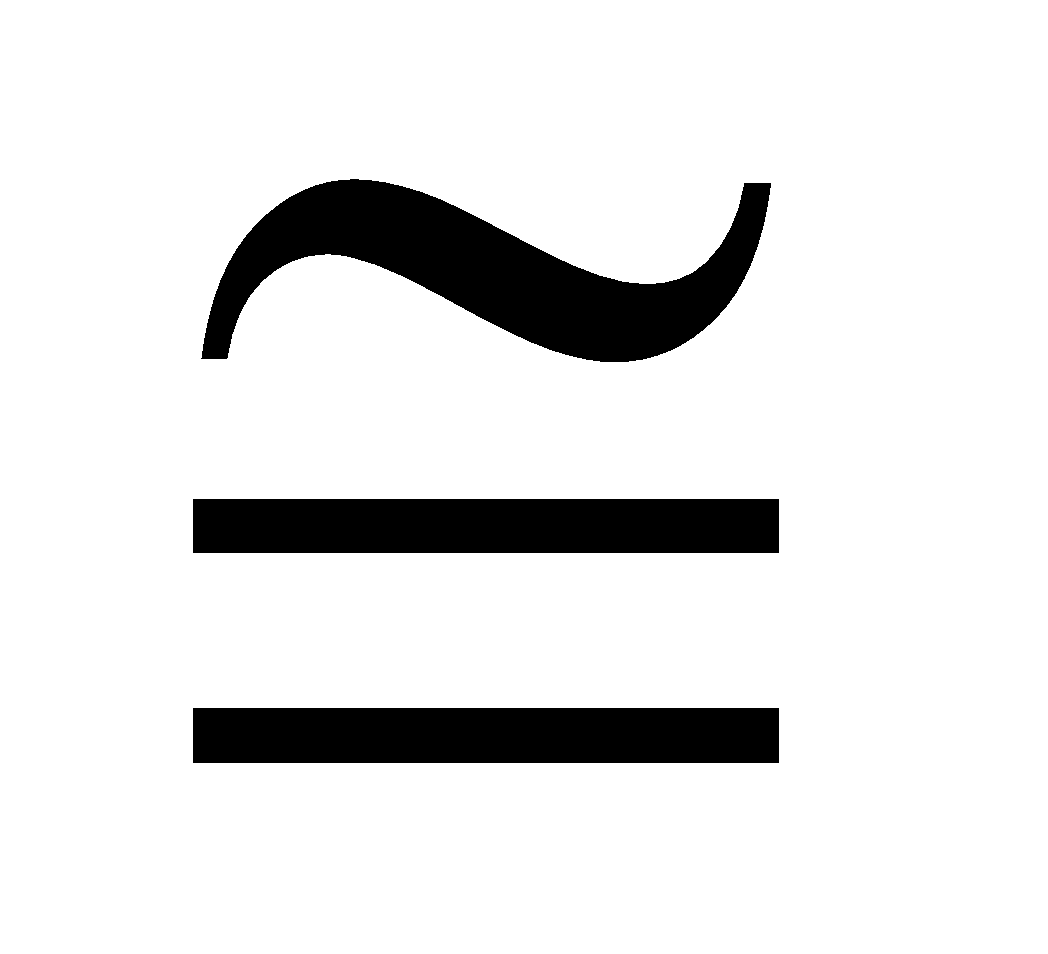 Symmetric Property of Congruence	If , then .Transitive Property of Congruence	If  and , then .Defn. of Congruent Angles	Angles are congruent if and only if they are equal in measure.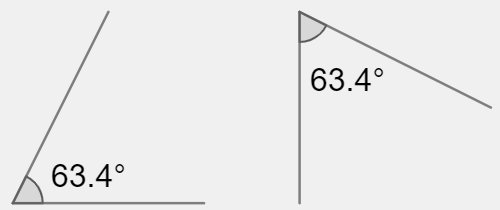 Defn. of Right Angle	Right angles are angles with a measure of .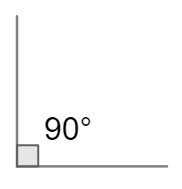 Defn. of Perpendicular	Two lines are perpendicular if they intersect at a right angle.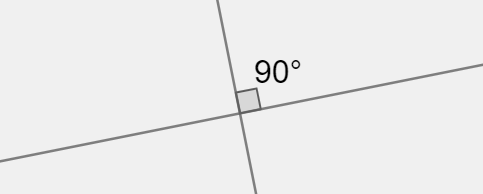 Defn. of Complementary Angle	Two angles that add up to .  ()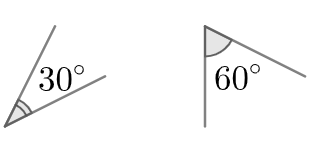 Defn. of Supplementary Angle	Two angles that add up to .  ()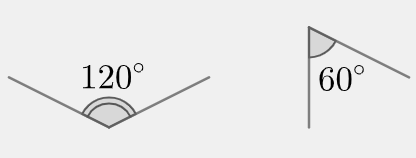 Defn. of Adjacent Angle	A pair of angles which only share one side and do not overlap.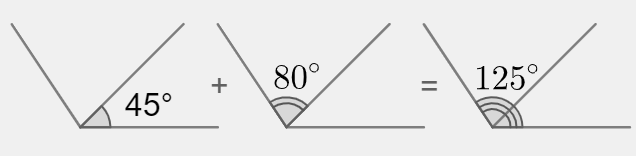 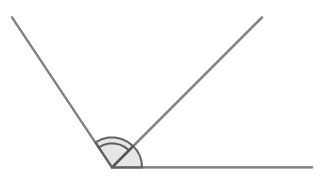 Angle Addition Postulate	If B is in the interior of , then .Defn. of Linear Pair	A pair of adjacent angles that form a straight line when combined.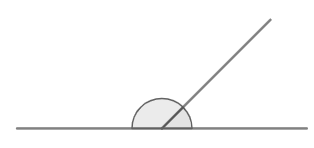 Linear Pair Postulate	Linear pair angles are supplementary.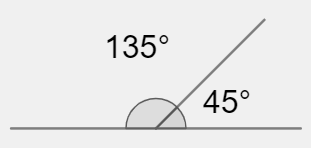 Vertical Angle Theorem (VAT)	Vertical angles are congruent.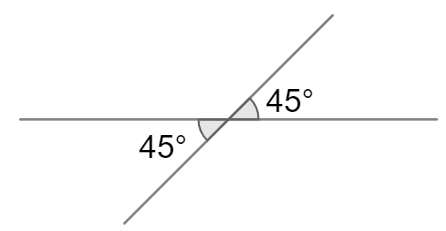 Corresponding Angles Postulate	Corresponding angles on parallel lines are congruent..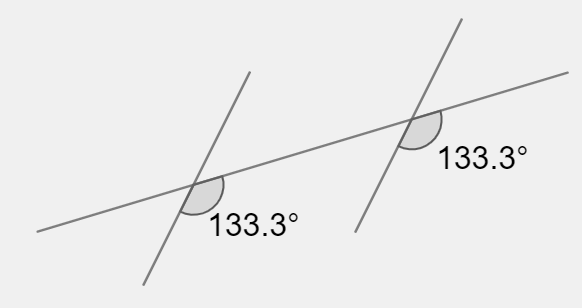 Alternate Interior Angles Theorem	Alternate interior angles on parallel lines  are congruent.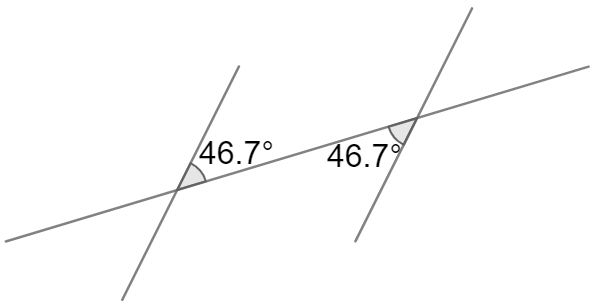 Alternate Exterior Angles Theorem	Alternate exterior angles on parallel lines are congruent.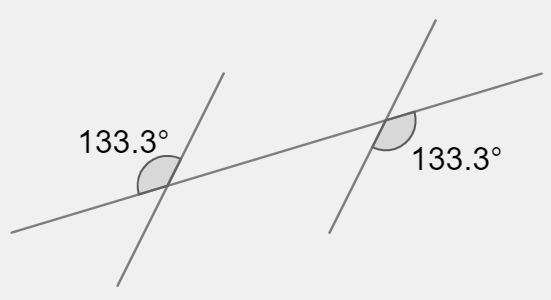 Consecutive Interior Angles Theorem	Consecutive interior angles on parallel lines are supplementary..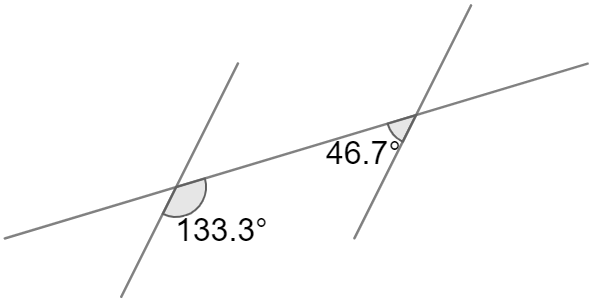 Consecutive Exterior Angles Theorem	Consecutive exterior angles on parallel lines are supplementary.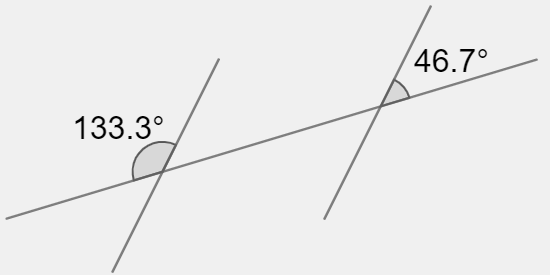 Defn. of Angle Bisector	A line that bisects an angle, divides it into two congruent halves.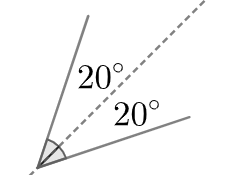 Triangle Angle Sum Theorem	The sum of all the interior angles of a triangle is .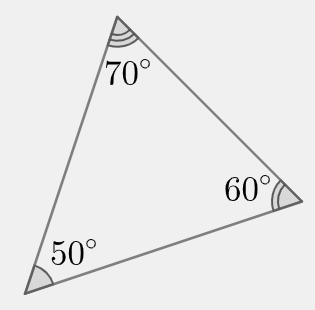 Defn. of Congruent Segments	Segments are congruent if and only if they are equal in length.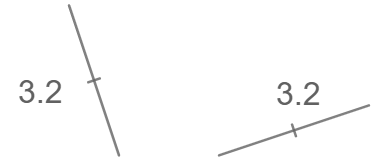 Segment Addition Postulate	If is on , then .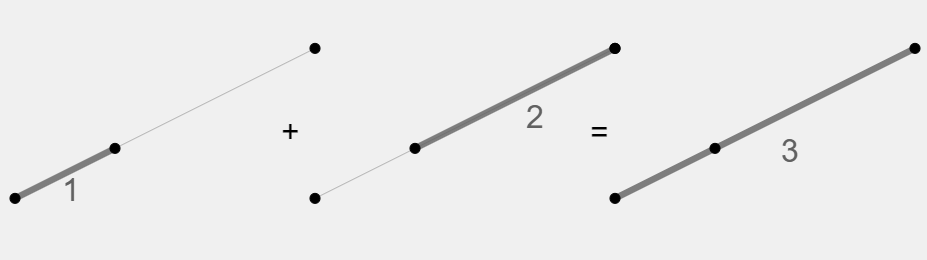 Defn. of Midpoint	If  is the midpoint of , then  .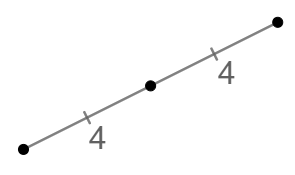 Defn. of Segment Bisector	A line that bisects a segment, divides it into two congruent halves.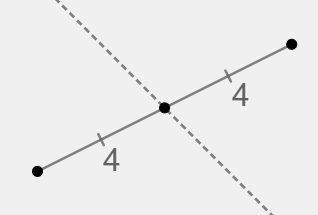 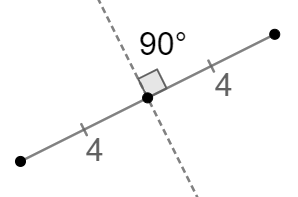 Defn. of Perpendicular Bisector	A perpendicular line that bisects a segment at a right angle.SSS Triangle Congruence Theorem	Triangles are congruent if all three corresponding sides are  congruent.
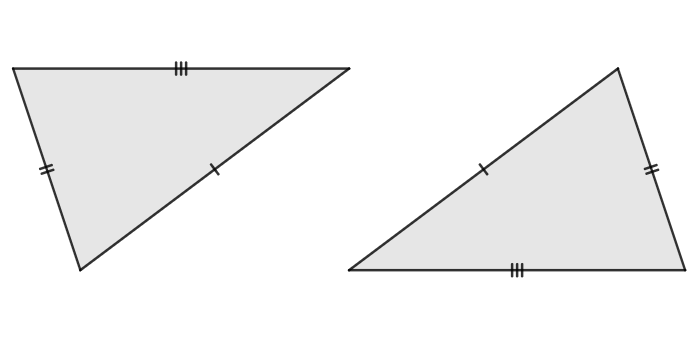 SAS Triangle Congruence Theorem	Triangles are congruent if two corresponding sides are congruent and 
 	their included angles are congruent.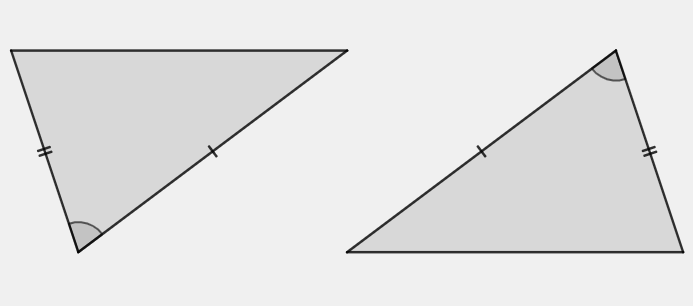 ASA Triangle Congruence Theorem	Triangles are congruent if two corresponding angles are congruent and 
 	their included sides are congruent.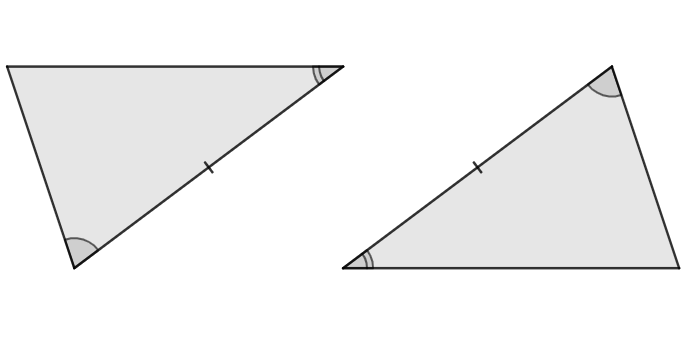 AAS Triangle Congruence Theorem	Triangles are congruent if two corresponding angles are congruent and 
 	one pair of corresponding non-included sides are congruent.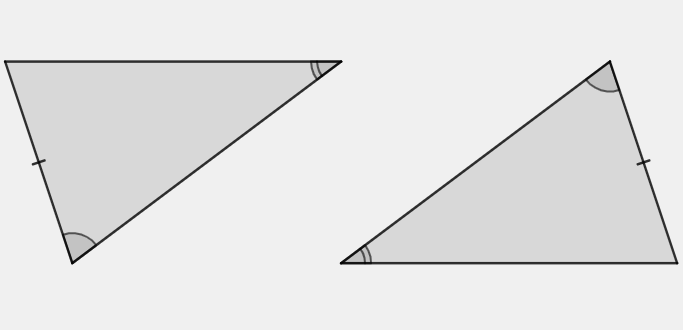 HL Triangle Congruence Theorem	Right triangles are congruent if the hypotenuse of each is congruent 
	and one of the corresponding legs is congruent.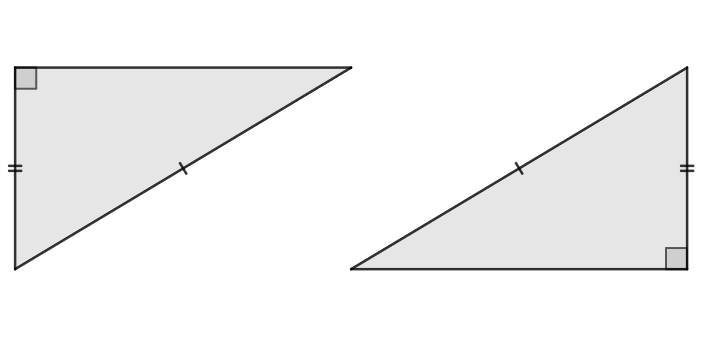 Corresponding Parts of Congruent	If two triangles are congruent, then all their corresponding parts are
Triangles are Congruent (CPCTC)	congruent as well.
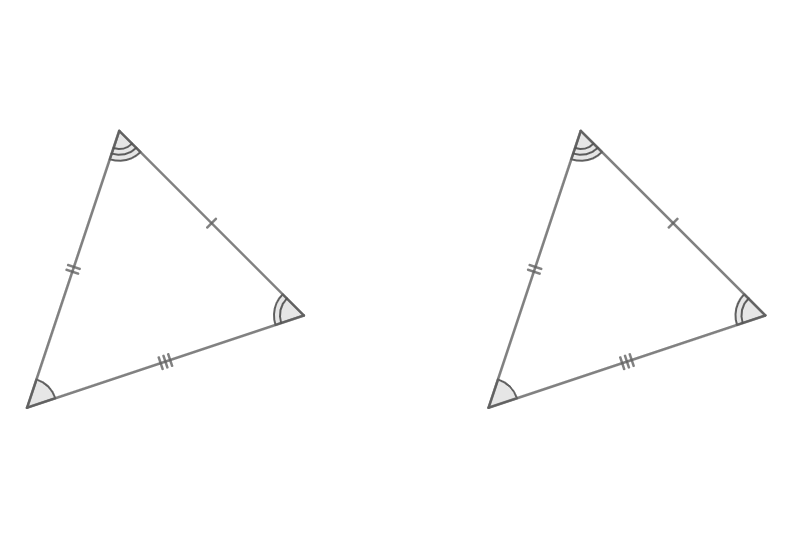 AA Triangle Similarity Theorem	Triangles are similar if two corresponding angles are congruent.
 	
 	
 	
 	
 	
 	
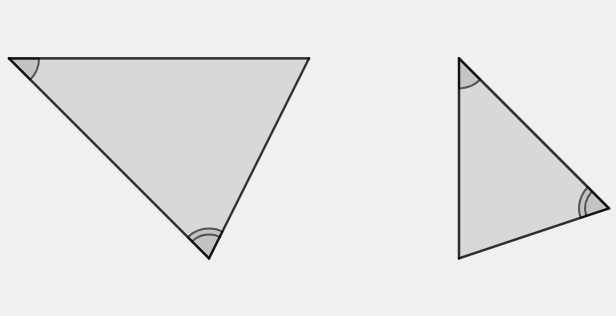 SSS Triangle Similarity Theorem	Triangles are similar if three corresponding sides are  proportional.
	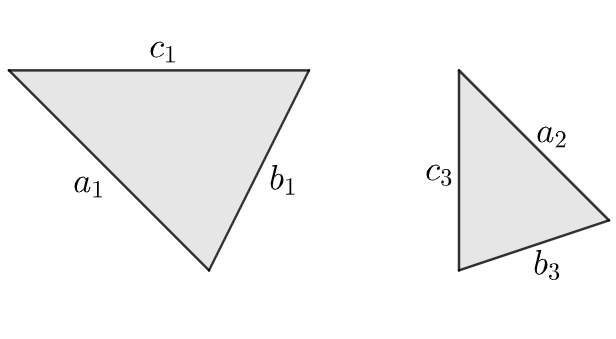 SAS Triangle Similarity Theorem	Triangles are similar if two corresponding sides are proportional 	and 
 	their included angles are congruent.
 	
 	
 	
 	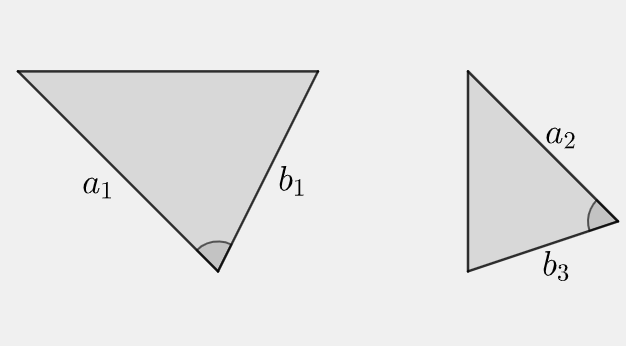 